UNIVERSITY OF ILLINOISUrbana-Champaign • Chicago • SpringfieldThe Board of Trustees352 Henry Administration Building, MC-350506 South Wright StreetUrbana, IL 61801		November 5, 2020NOTICE		On call of the Chair, a meeting of the Academic and Student Affairs Committee of the Board of Trustees of the University of Illinois will be held on November 11, 2020, beginning at 2:45 p.m. (A copy of the schedule/agenda is attached.)		Per Governor Pritzker’s Executive Order 2020-59 and 5 ILCS 120/7(e), this committee will meet via teleconference, available at: http://www.uis.edu/technology/uislive.html.  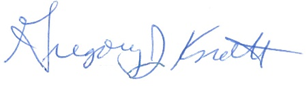 								Gregory J. Knott											Secretary of the Board of Trusteesc:   Members of the Board of Trustees       President Killeen       Mr. McKeever       University Officers       Members of the PressMeeting of the Academic and Student Affairs Committee of the Board of Trustees of the University of IllinoisVirtual Meeting RoomThe Academic and Student Affairs Committee Meeting will be webcast live at the following address:http://www.uis.edu/technology/uislive.htmlPlease be advised that the times for various parts of the meeting are estimates and the order of business may be adjusted as the meeting progresses.Wednesday, November 11, 20202:45 p.m.*	Meeting of the Committee ConvenesRoll CallIdentification of Other Trustees and University Officers PresentOpening Remarks by the Chair of the CommitteeAction Item- Approval of Minutes of Meeting of September 9, 20202:50 p.m.	Review Recommended Board Items for November 12, 2020, Board Meeting Appointments to the Faculty, Administrative/Professional Staff, and Intercollegiate Athletic Staff  Establish the Bachelor of Science in Agronomy, College of Agricultural, Consumer and Environmental Sciences, Urbana  Establish the Doctor of Clinical Exercise Physiology, College of Applied Health Sciences, Chicago 3:10 p.m. 	Old Business 		New Business Next Meeting- January 20, 2021, 2:45 p.m., in TBD3:15 p.m.	Meeting of the Committee Adjourns When Business is Completed  